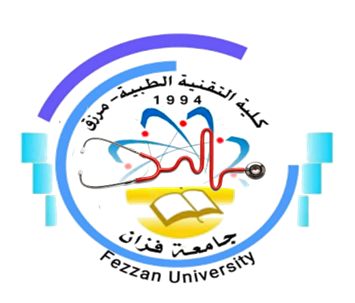 كلية التقنية الطبية/ مرزقنموذج توصيف مقرر دراسياهداف المقرر:يتعرف الطالب على النباتات الطبية من حيث النبذة التاريخية والحضارات المختلفة واشهر العلماء.ويهدف للتعرف على النباتات الطبية في الوطن العربي وعوامل الاهتمام والنجاح وبعض التعريفات المهمة في النباتات الطبية.التعرف علة العوامل التي تؤثر في نمو والمواد الفعالة في النباتات الطبية.يتعرف على  منظمات النمو وكيف تؤثر على النباتات الطبية.تعرف الطالب على كيفية اعداد النباتات الطبية للتسويق.دراسة المكونات الفعالة في النباتات الطبية من زيوت طيارة، قلويدات، جلايكوسيدات، تانينات، فيتامينات وكل ما يتعلق بها من تعريفات واستعمالات ومميزات وطرق استخلاص.محتويات المقرر:طرق التدريس:سبورة و Datashowمحاضرات  	دروس عملية	تدريب فالمعشبة النباتية    ملفات نباتية	زيارات ميدانيةطرق التقييم:المراجع:رئيس القسم: ا.مبروكة محمد عبداللهمنسق الجودة: أ. حنان الحاج عليرئيس قسم الجودة:/ أ. خديجة عبدالسلام سعد1اسم المقرر و الرمزعلم العقاقير والنباتات الطبية ,PT4012منسق المقررأ عبدالمنعم عبدالقادر عبدالرحمن/ متعاون3القسم / الشعبة التي تقدم البرنامجقسم تقنية الادوية4الأقسام العلمية ذات العلاقة بالبرنامجلا يوجد5الساعات الدراسية للمقررساعة 626اللغة المستخدمة في العملية التعليميةاللغة العربية/ الإنجليزية7السنة الدراسية / الفصل الدراسيالفصل الرابع8تاريخ وجهة اعتماد المقررجامعة سبها 2017الموضوع العلميعدد الساعاتمحاضرةمعملتماريناعطاء نبذة تاريخية عن النباتات الطبية22--وعوامل الاهتمام بالنباتات الطبية، ادراج هذه النباتات تحت النباتات الطبية، والاسباب التي ادت الى الاهتمام بها.22--دراسة العوامل المؤثرة على نمو النباتات الطبية  و المكونات الفعالة ومنظمات النمو،44--اعداد النباتات الطبية للتسويق.826-التعرف على النباتات الطبية6-6-دراسة المكونات الفعالة الزيوت الطيارة826-طرق استخلاص الزيوت.6-6-دراسة القلويدات وتعريفها وصفاتها فوائدها22--الكشف عن القلويدات، التركيب الكيميائي للقلويدات6-6-الجلوكسيدات تعريفها، الصفات العامة، الفوائد الطبيعية ، تقسيمها22--طرق فصل الجلوكسيدات6-6-التانينات والمواد المرة تعريفها، تقسيماتها، فوائدها.44--الفيتامينات القابلة للذوبان في الدهون .22--الفيتامينات القابلة للذوبان في الماء22--ر.مطرق التقييمتاريخ التقييمالنسبة المئوية1امتحانات نصفية نظرية وأوراق عمل الاسبوع السادس والحادي عشر202تقارير معملية للتجارب المنجزة خلال الفصل الدراسيأسبوعيا103امتحانات عملية نهائية(نظري عملي وعملي عملي )  بعد الاسبوع الثاني عشر204امتحان نظري نهائي بعد الاسبوع الرابع عشر50المجموعالمجموع100 %عنوان المراجعالناشرالنسخةالمؤلفمكان تواجدهاالكتب الدراسية المقررةالشحات، نصر ابوزيد.( 1992 ). النباتات العطرية ومنجاتها الزراعية والدوائية. الدار العربية للنشر والتوزيع.الشحات، نصر ابوزيد.( 2000 ). النباتات والاعشاب الطبية. الدار العربية للنشر والتوزيع. الطبعة الثانيةهيكل، محمد السيد.( 1988) النباتات الطبية والعطرية كيمياؤها - انتاجها- فوائدها. منشأة المعارف بالإسكندرية.الكتب الدراسية المقررةالشحات، نصر ابوزيد.( 1992 ). النباتات العطرية ومنجاتها الزراعية والدوائية. الدار العربية للنشر والتوزيع.الشحات، نصر ابوزيد.( 2000 ). النباتات والاعشاب الطبية. الدار العربية للنشر والتوزيع. الطبعة الثانيةهيكل، محمد السيد.( 1988) النباتات الطبية والعطرية كيمياؤها - انتاجها- فوائدها. منشأة المعارف بالإسكندرية.الكتب الدراسية المقررةالشحات، نصر ابوزيد.( 1992 ). النباتات العطرية ومنجاتها الزراعية والدوائية. الدار العربية للنشر والتوزيع.الشحات، نصر ابوزيد.( 2000 ). النباتات والاعشاب الطبية. الدار العربية للنشر والتوزيع. الطبعة الثانيةهيكل، محمد السيد.( 1988) النباتات الطبية والعطرية كيمياؤها - انتاجها- فوائدها. منشأة المعارف بالإسكندرية.الكتب الدراسية المقررةالشحات، نصر ابوزيد.( 1992 ). النباتات العطرية ومنجاتها الزراعية والدوائية. الدار العربية للنشر والتوزيع.الشحات، نصر ابوزيد.( 2000 ). النباتات والاعشاب الطبية. الدار العربية للنشر والتوزيع. الطبعة الثانيةهيكل، محمد السيد.( 1988) النباتات الطبية والعطرية كيمياؤها - انتاجها- فوائدها. منشأة المعارف بالإسكندرية.الكتب الدراسية المقررةالشحات، نصر ابوزيد.( 1992 ). النباتات العطرية ومنجاتها الزراعية والدوائية. الدار العربية للنشر والتوزيع.الشحات، نصر ابوزيد.( 2000 ). النباتات والاعشاب الطبية. الدار العربية للنشر والتوزيع. الطبعة الثانيةهيكل، محمد السيد.( 1988) النباتات الطبية والعطرية كيمياؤها - انتاجها- فوائدها. منشأة المعارف بالإسكندرية.كتب مساعدةامين، الرويحة ( 1972 ). التداوي بلا دواء. دار القلم . بيروت . لبنانإكرام، طلعت ( 1999 ) اكلات شافية تعالج بها مرضك. دار الطائف للنشر والتوزيع. القاهرة.جمال، العطار ( 2005 ) سوء التغذية كيف نتجنب مخاطرها على الصحة. دار الهلال الطبي. القاهرةمحمد، محمود عبدالله ( 2004) معجزه الشفاء بالفواكه والخضروات. مكتبة النافذة. القاهرةكتب مساعدةامين، الرويحة ( 1972 ). التداوي بلا دواء. دار القلم . بيروت . لبنانإكرام، طلعت ( 1999 ) اكلات شافية تعالج بها مرضك. دار الطائف للنشر والتوزيع. القاهرة.جمال، العطار ( 2005 ) سوء التغذية كيف نتجنب مخاطرها على الصحة. دار الهلال الطبي. القاهرةمحمد، محمود عبدالله ( 2004) معجزه الشفاء بالفواكه والخضروات. مكتبة النافذة. القاهرةكتب مساعدةامين، الرويحة ( 1972 ). التداوي بلا دواء. دار القلم . بيروت . لبنانإكرام، طلعت ( 1999 ) اكلات شافية تعالج بها مرضك. دار الطائف للنشر والتوزيع. القاهرة.جمال، العطار ( 2005 ) سوء التغذية كيف نتجنب مخاطرها على الصحة. دار الهلال الطبي. القاهرةمحمد، محمود عبدالله ( 2004) معجزه الشفاء بالفواكه والخضروات. مكتبة النافذة. القاهرةكتب مساعدةامين، الرويحة ( 1972 ). التداوي بلا دواء. دار القلم . بيروت . لبنانإكرام، طلعت ( 1999 ) اكلات شافية تعالج بها مرضك. دار الطائف للنشر والتوزيع. القاهرة.جمال، العطار ( 2005 ) سوء التغذية كيف نتجنب مخاطرها على الصحة. دار الهلال الطبي. القاهرةمحمد، محمود عبدالله ( 2004) معجزه الشفاء بالفواكه والخضروات. مكتبة النافذة. القاهرةكتب مساعدةامين، الرويحة ( 1972 ). التداوي بلا دواء. دار القلم . بيروت . لبنانإكرام، طلعت ( 1999 ) اكلات شافية تعالج بها مرضك. دار الطائف للنشر والتوزيع. القاهرة.جمال، العطار ( 2005 ) سوء التغذية كيف نتجنب مخاطرها على الصحة. دار الهلال الطبي. القاهرةمحمد، محمود عبدالله ( 2004) معجزه الشفاء بالفواكه والخضروات. مكتبة النافذة. القاهرة